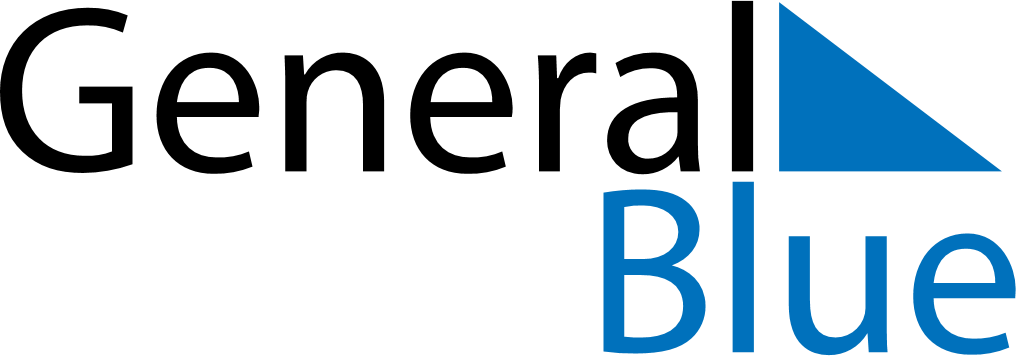 March 2024March 2024March 2024March 2024HondurasHondurasHondurasSundayMondayTuesdayWednesdayThursdayFridayFridaySaturday1123456788910111213141515161718192021222223Father’s Day2425262728292930Maundy ThursdayGood FridayGood Friday31Easter Sunday